RABINDRA MAHAVIDYALAYADepartment of Chemistry NOTICE FOR INTERNAL ASSESSMENT  This is to notify all the students of Semester- I (GENERAL) that Internal Assessment, 2021 of the following paper shall be conducted as per the schedule given below. Link of the Google form will be available at rabindramahavidyalaya.org site and also in the Whatsapp Group. Time for submission of Google form is within 11.30 a.m on 13.2.2021.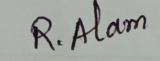 Sd/ Principal(Dr. Prasanta Bhattacharyya)Copy to:Website RabindraMahavidyalaya:http://rabindramahavidyalaya.orgRabindraMahavidyalaya Online Portal:https://rmvonline.inDepartmentalFile(Dr. Rabiul Alam) HOD, ChemistryDateTimePaper CodePaper NameTotal MarksSubmission portalExaminers assigned for question setting and evaluation13.2.2021(Saturday)11.00 a.m-11.30 a.mCC-1A/GE-1Inorganic Chemistry & Organic Chemistry10Google formDr. Rabiul Alam& Mr. Tanmoy Pandit